АДМИНИСТРАЦИЯ ВОРОБЬЕВСКОГО 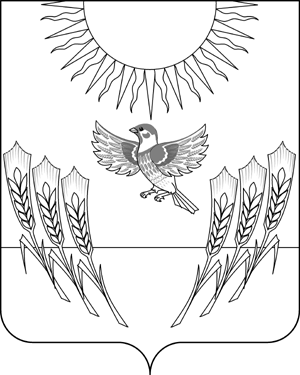 МУНИЦИПАЛЬНОГО РАЙОНА ВОРОНЕЖСКОЙ ОБЛАСТИП О С Т А Н О В Л Е Н И Е от 29 октября 2015 г.	№ 436    	            с. ВоробьевкаО проведении чемпионата Воробьевского муниципального района по мини-футболу среди организаций в 2015 году	В целях привлечения молодежи к систематическому занятию физической культурой и спортом, развития  мини-футбола на территории Воробьевского муниципального района, администрация Воробьевского муниципального района п о с т а н о в л я е т :	1. Провести в 2015 году чемпионат Воробьевского муниципального района по мини-футболу среди организаций (далее – чемпионат) с 9 ноября по 15 декабря согласно утвержденному графику проведения игр.	2. Утвердить прилагаемое положение о чемпионате Воробьевского муниципального района по мини-футболу среди организаций 2015 года.	3. Рекомендовать руководителям предприятий, организаций:3.1. Назначить ответственных за спортивно-массовую работу, обеспечить участие команд в чемпионате, обратив особое внимание на доставку спортсменов на соревнования.3.2. Предоставить официальные заявочные листы, заверенные медецинским работником, главному специалисту  отдела по образованию Богданову Д.В. в срок до 9 ноября 2015 года.4. Руководителю финансового отдела администрации муниципального района (Шмыкова О.Т.) выделить финансовые средства для проведения соревнований и   по статье расходов «Физическая культура и спорт» согласно приложению.5. Контроль за выполнением настоящего постановления возложить на заместителя главы администрации муниципального района – руководителя отдела по образованию С.А.Письяукова. Глава администрациимуниципального района					      А.В. Пищугин Начальник юридического отделаадминистрации муниципального района 		              В.Г. Камышанов___.10.2015 г.Главный специалист отдела по образованиюадминистрации муниципального района                                Д.В. Богданов___.10.2015 г.						Приложение к постановлению администрации муниципального района                                                         от______________.2015 г. №______Нормы расхода средств на приобретение призов для награждения победителей и призеров летнего первенства Воробьевского муниципального района по мини-футболу 2015 года                                                            Утверждено: постановлением администрации муниципального районаот____________.2015 г. №______П О Л О Ж Е Н И Ео проведении чемпионата Воробьевского района по мини-футболу среди организаций 2015 года
1. ЦЕЛИ И ЗАДАЧИ.         Соревнования проводятся  в целях популяризации футбола и здорового образа жизни, выявления лучших команд и спортсменов.2. СРОКИ И МЕСТО ПРОВЕДЕНИЯ.     Чемпионат проводится с 09 ноября 2015 года и по 15 декабря 2015 года согласно утвержденного календаря игр.3. РУКОВОДСТВО.     Общее руководство осуществляется главным специалистом отдела по образованию.  Непосредственное проведение игр возлагается на судейскую коллегию.4. УЧАСТНИКИ.     Допускаются команды  коллективов  физкультуры  предприятий и организаций  всех форм собственности, учреждений,  игроки которых прошли медосмотр.5. УСЛОВИЯ ПРОВЕДЕНИЯ И ОПРЕДЕЛЕНИЕ ПОБЕДИТЕЛЕЙ.    Чемпионат проводится по круговой системе в два круга  по правилам игры в мини-футбол. Продолжительность матча 2 тайма по 15 минут.  Ворота гандбольные. Команды играют в составе:4 игрока в поле, 1 в воротах. Пенальти семиметровые. Допускаются обратные (летучие) замены.     Игрок получивший 3 желтые  карточки  пропускает  очередную  игру.После красной карточки игрок пропускает 1 игру.     Если красная карточка предъявлена за:     - оскорбление, нецензурные выражения и угрозы в адрес судьи- 3 игры      - умышленный удар соперника, партнера, судьи - до конца чемпионата
     Чемпионом района  становится команда набравшая по итогам наибольшее количество очков. Очки начисляются: выигрыш - 3, ничья - 1, проигрыш - 0.     В случае равенства очков у двух или более команд:     - более высокое место занимает команда, набравшая большее количество очков в играхмежду этими командами;      -одержавшая наибольшее количество побед в играх между этими командами ;     - имеющая лучшую разницу мячей в играх между этими командами;     - забившая большее количество мячей в играх между этими командами;     - одержавшая наибольшее количество побед во всех играх;     - имеющая лучшую разницу мячей во всех играх;     - забившая большее количество мячей во всех играх;     - получившая меньшее количество красных карточек во всех играх;     - получившая меньшее количество желтых карточек во всех играх;6. НАГРАЖДЕНИЕ.     Команда, занявшая 1 место,  награждается переходящим кубком, грамотой,  игроки команды - грамотами, призами или денежным вознаграждением. Команды,  занявшие 2-3 места - грамотами, вымпелами, игроки команд - грамотами, призами или денежным вознаграждением. Награждаются игроки команд-призеров сыгравшие не менее 50 % игр.  Игроки занявшие призовые места в споре бомбардиров награждаются ценными призами.7. ЗАЯВКИ.     Именные заявочные листы, подписанные руководителем и врачом лечебного учреждения, подаются в судейскую коллегию в первый день  соревнований. Предварительные заявки по телефону 3-18-65.Наименование номинаций награждаемых участниковНормы расходов (в рублях)1. Команда победитель10002. Игрок команды победителя703. Игрок команд призеров 704. Победитель спора бомбардиров4505. Призеры спора бомбардиров350